        Plán činnosti – duben 2022                    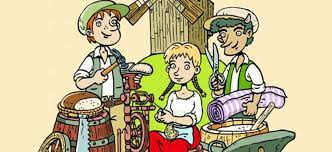 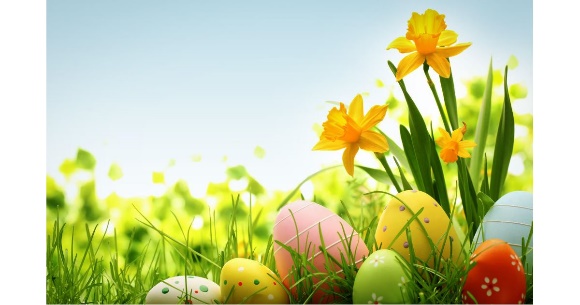 DatumČasMístoObsahPartnerVstupnéZodp.Od 4. 4.PrůběžněVe třídáchPodtéma – „Velikonoce – svátky jara“Pg. pracovnice4. 4.Termín ukončení výběru VV prací dětí do soutěže – „Putovní pohádkový kufřík“J. Zacpálková7. 4.14,00 – 17,00ZŠ Průchodníi B. NěmcovéZápis do 1. tř. ZŠ – předškolní dětiRodiče11. 4. – 12. 5.PrůběžněVe třídáchZápis prázdninové docházkyRodičePg. pracovnice11. 4.10,30Divadlo P. BezručeDivadlo P. Bezruče – „O kouzelném semínku“SluníčkaVčeličky60,-P. Tomášková11. 4. – 14. 4.15,30 – 16,30Prostory MŠ„Kopretinový prodejní jarmark v MŠ“RodičePg. pracovnice14. 4.Velikonoční prázdniny v ZŠ15.4. – 18. 4. Velikonoční svátky – MŠ zavřenaUpřesníme9,00 odjezdHor. LipováVýlet vlakem na farmu – Horní LipováManž. DianovijízdnéJ. Matlochová19. 4.12,00 – 16,30MŠTInkasní platby – KvětenRodičeL. Pecinová20. 4.12,00 – 16,30MŠDInkasní platby – KvětenRodičeL. Pecinová26. 4.12,00 – 16,30MŠDPlatby v hotovosti – KvětenRodičeL. Pecinová27. 4.12,00 – 16,30MŠTPlatby v hotovosti – KvětenRodičeL. Pecinová